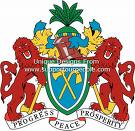 REPUBLIC OF THE GAMBIAEMBASSY OF THE REPUBLIC OF THE GAMBIAPEOPLE'S REPUBLIC OF CHINA - BEIJINGDOCUMENT AUTHENTICATION APPLICATION FORMPlease read carefully, complete the application form with accurate information and meet the following requirements for the application process:First, have your document (s) authenticated by the Foreign Ministry of the country where the document was originally issued. Provide a copy of valid Identification Document (Passport, National ID Card).Provide service fee of RMB 200 per document (fee is non-refundable).Please submit the hard copy of the required document (s) with the filled original form to the Embassy address below:			Embassy of the Republic of The GambiaJianguomenwai Diplomatic Residence Compound 07-2-014No. 1 Xiushuijie, Chaoyang DistrictBeijingPost Code:100600Tel: 010-85326991Email: embassy@gamgov.cnOFFICIAL USE ONLYPersonal InformationPersonal InformationPersonal InformationPersonal InformationPersonal InformationLast Name:First Name:First Name:Middle Name:Middle Name:Date of birth:Place of birth:Place of birth:Gender:Nationality:Occupation:Email address:Email address:Phone number:Phone number:Residence address:Residence address:Residence address:Residence address:Residence address:Type of Identification Document provided: Passport          National ID Card         Number of Identification document:Type of Identification Document provided: Passport          National ID Card         Number of Identification document:Type of Identification Document provided: Passport          National ID Card         Number of Identification document:Type of Identification Document provided: Passport          National ID Card         Number of Identification document:Type of Identification Document provided: Passport          National ID Card         Number of Identification document:Are you making application on behalf of someone? Yes         No If yes, please provide the following details of the person:Full name:                                                              Gender:                Nationality:Current address:Are you making application on behalf of someone? Yes         No If yes, please provide the following details of the person:Full name:                                                              Gender:                Nationality:Current address:Are you making application on behalf of someone? Yes         No If yes, please provide the following details of the person:Full name:                                                              Gender:                Nationality:Current address:Are you making application on behalf of someone? Yes         No If yes, please provide the following details of the person:Full name:                                                              Gender:                Nationality:Current address:Are you making application on behalf of someone? Yes         No If yes, please provide the following details of the person:Full name:                                                              Gender:                Nationality:Current address:Document InformationDocument InformationDocument InformationDocument InformationDocument InformationTitle of document (s):Title of document (s):Title of document (s):Title of document (s):Title of document (s):Name of issuing authority of the document (s):Name of issuing authority of the document (s):Where should the document (s) be used?Where should the document (s) be used?Where should the document (s) be used?Reason for authentication: Reason for authentication: Reason for authentication: Reason for authentication: Reason for authentication: DECLARATIONI, the undersigned do solemnly declare that the information given in this application form is correct to the best of my knowledge and belief. I do agree to bear full responsibility if the information and documents submitted in the course of this application are found to be incorrect or false.Applicant’s Signature: ………………………………DECLARATIONI, the undersigned do solemnly declare that the information given in this application form is correct to the best of my knowledge and belief. I do agree to bear full responsibility if the information and documents submitted in the course of this application are found to be incorrect or false.Applicant’s Signature: ………………………………DECLARATIONI, the undersigned do solemnly declare that the information given in this application form is correct to the best of my knowledge and belief. I do agree to bear full responsibility if the information and documents submitted in the course of this application are found to be incorrect or false.Applicant’s Signature: ………………………………DECLARATIONI, the undersigned do solemnly declare that the information given in this application form is correct to the best of my knowledge and belief. I do agree to bear full responsibility if the information and documents submitted in the course of this application are found to be incorrect or false.Applicant’s Signature: ………………………………DECLARATIONI, the undersigned do solemnly declare that the information given in this application form is correct to the best of my knowledge and belief. I do agree to bear full responsibility if the information and documents submitted in the course of this application are found to be incorrect or false.Applicant’s Signature: ………………………………Approved  Disapproved  Remarks:Remarks:Signature: ………………Date: ……………………...